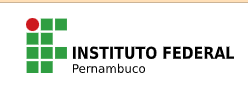 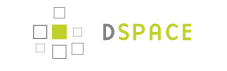 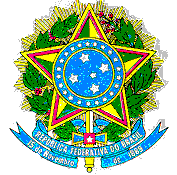 SERVIÇO PÚBLICO FEDERALINSTITUTO FEDERAL DE EDUCAÇÃO, CIÊNCIA E TECNOLOGIA DE PERNAMBUCOBIBLIOTECA DEPOSITÁRIA – CAMPUS __________________________________TERMO DE AUTORIZAÇÃO PARA DISPONIBILIDADE DE TCC /DISSERTAÇÃO NO REPOSITÓRIO INSTITUCIONAL IFPENa qualidade de titular dos direitos de autor da publicação, autorizo ao Repositório Institucional do Instituto Federal de Educação, Ciência e Tecnologia de Pernambuco (RIIFPE) a disponibilizar, através do site https://repositorio.ifpe.edu.br/xmlui/, sem ressarcimento dos direitos autorais, de acordo com a Lei n. 9.610/98, o texto integral da obra abaixo citada, a título de divulgação e de preservação digital da produção científica brasileira, a partir desta data.Identificação: LICENÇA DE DIREITO AUTORALNa qualidade de titular dos direitos de autor do conteúdo supracitado, autorizo o Instituto Federal de Educação, Ciência e Tecnologia de Pernambuco a disponibilizar a obra, gratuitamente, de acordo com a licença pública Creative Commons, Licença 4.0 Unported por mim declarada sob as seguintes condições:Permitir uso comercial da obra? ( ) Sim	( ) NãoPermitir modificações em sua obra? ( ) Sim( ) Sim, contanto que outros compartilhem pela mesma licença ( ) Não	A obra continua protegida por direito autoral e/ou por outras leis aplicáveis, respeitando inclusive o contrato celebrado entre a editora ou periódico que veicula a mesma. Qualquer uso da obra que não o autorizado sob esta licença ou pela legislação autoral é proibido. 	________________________________                ______/________/__________                          Assinatura do Autor	                                                            Data de autorização.SERVIÇO PÚBLICO FEDERALINSTITUTO FEDERAL DE EDUCAÇÃO, CIÊNCIA E TECNOLOGIA DE PERNAMBUCOBIBLIOTECA DEPOSITÁRIA – CAMPUS __________________________________TERMO DE RESPONSABILIDADE DO ORIENTADOR E AUTORIZAÇÃO PARA PUBLICAÇÃO DA PRODUÇÃO INTELECTUAL NO REPOSITÓRIO INSTITUCIONAL RI-IFPEEu,_________________________________________________________________________ CPF: ____________________, ORCID: ___________________________________________link lattes: __________________________________________________________________ , orientador do ______________________________________ (natureza do trabalho), intitulado: ________________________________________________________________________________________________________________________________________________________realizado pelo aluno (a) _________________________________________________________Matrícula nº _________________, Curso__________________________________________ ,autorizo o depósito obrigatório, na Biblioteca ________________ do IFPE Campus _________, da versão final, no modelo de: (  ) artigo (  ) monografia (   ) dissertação (   )Outro___________.Local, ______de ________________de ______________________________________________________Professor orientadorSERVIÇO PÚBLICO FEDERALINSTITUTO FEDERAL DE EDUCAÇÃO, CIÊNCIA E TECNOLOGIA DE PERNAMBUCOBIBLIOTECA DEPOSITÁRIA – CAMPUS __________________________________TERMO DE RESPONSABILIDADE DO AUTOR E AUTORIZAÇÃO PARA PUBLICAÇÃO DA PRODUÇÃO INTELECTUAL NO REPOSITÓRIO INSTITUCIONAL RI-IFPE PRODUZIDA FORA DO AMBITO DO IFPEEu,_________________________________________________________________________ CPF: ____________________, ORCID: ___________________________________________link lattes: ___________________________________________________________________, autor e detentor dos direitos autorais da obra ora apresentada de (a/o)_____________________________________________ (natureza do trabalho), intitulado: ________________________________________________________________________________________________________________________________________________________ defendido em: _____________________________________________________(Instituição onde cursou, defendeu a produção), solicito e autorizo o depósito, no Repositório do IFPE, no Campus ________________. Local, ______de ________________de ______________________________________________________Autor da obraSERVIÇO PÚBLICO FEDERALINSTITUTO FEDERAL DE EDUCAÇÃO, CIÊNCIA E TECNOLOGIA DE PERNAMBUCOBIBLIOTECA DEPOSITÁRIA – CAMPUS __________________________________TERMO DE RECIBO DE DEPÓSITO LEGAL E AUTORIZAÇÃO PARA PUBLICAÇÃO DA PRODUÇÃO INTELECTUAL NO REPOSITÓRIO INSTITUCIONAL RI-IFPERECIBO – VIA AUTORDeclaramos para os devidos fins que recebemos do autor(a)____________________________________________________________ matrícula _________________, CPF_______________________, o depósito legal de sua produção intelectual na Biblioteca __________________________ do Campus _________________ – IFPE, intitulada:______________________________________________________________,  na data de hoje, sendo cumpridas as etapas a seguir:  (    )Confecção de ficha catalográfica, quando necessário; (    )Arquivo salvo em mídia digital, entregue em capa modelo DVD plástica, branca/leitosa; (    )Termos de deposito legal assinado com declaração de autoria intelectual da obra; (    )Termo de autorização do orientador para conclusão do depósito; (    ) Autorização para uso de nomes de empresas e/ou pessoas jurídicas. Responsável pelo recebimento:___________________________                            ________________________Nome								Matrícula___________________, ___/____/_____AutorE:mailOrcidTítuloOrientador (a)Data de defesaODS Agenda 2030(quando aplicável)INFORMAÇÕES DA BANCAINFORMAÇÕES DA BANCAINFORMAÇÕES DA BANCAINFORMAÇÕES DA BANCANOMECPFORCIDLINK LATTESINFORMAÇÕES DA ISNTITUIÇÃO DE ORIGEMINFORMAÇÕES DA ISNTITUIÇÃO DE ORIGEMINFORMAÇÕES DA ISNTITUIÇÃO DE ORIGEMINFORMAÇÕES DA ISNTITUIÇÃO DE ORIGEMINSTITUIÇÃOCURSOTITULO OBTIDOFEZ DEPÓSITO EM OUTRO RI? SimNãoOutrosLINK DO OBJETO EM RI DE ORIGEM